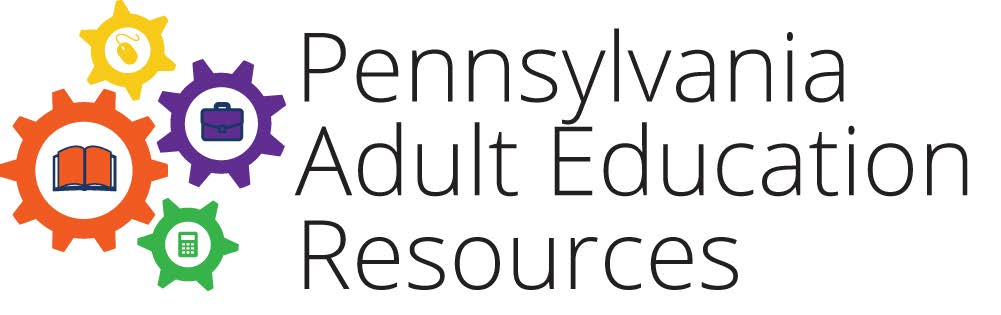 Partnership Inventory ToolPartnerType(education, workforce development, health & human services)Purpose of partnershipPartnership activityPartnership communication and frequencyWhat works?What would help make it better?